Grace Community ChurchOur vision is to reach our localcommunity and the world withthe hope and purposethat Jesus gives.Jesus comes to each of us and offers,“Come to Me.”Here at Grace Community Church,we want all to feel welcome,to get to know Christ better,and follow Him more closely,then take His messageout into the world.Please join us!An offering plate will not be passedduring our church services.An offering box is in the back of the auditorium, as well as offering envelopes,if you would like to make a tax-deductible contribution to the ministries ofGrace Community Churchof Belle Plaine.Facebook:Grace Community Church-Belle PlaineGrace Community Church of Belle PlaineWebsite: gracecommbp.orgEmail: gracecommbp@gmail.comPhone: (319) 310-5822(Sheri Drahos)Grace CommunityChurch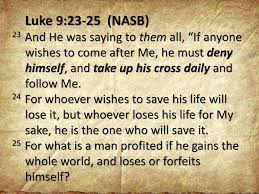  Worship Service June 13, 2020Welcome!Grace Community Churchis delighted that you’vejoined us for ourWorship Service!If you’re new to Grace Community,we invite you tofill out a Connection Card so wecan get to know you better!Just place the card in the offering box in the back of the Auditorium.Anyone interested in receiving biblical counseling can drop a note in the Offering box. We have several counselors at Grace Community who have received training and are able and willing to dig into the scriptures and to work through issues with those who are struggling.This is a ministry of Grace Community Church and is offered at no charge.Our Mission:* To Know Christ* To Grow in Christ* To Sow Christ* To Go into the World with the message of ChristScriptureLuke 9:18-27Raising the Curtain1. Jesus reveals His ___________________Luke’s _________________________Jesus ___________________________Man’s __________________________ Peter’s _________________________2.  Jesus reveals God’s ________________:The people’s ________________________The __________________________________The __________________________________3. Jesus reveals His  _____________________:Intention and ___________________Self-___________________The ___________________________________________4. Jesus reveals 3 “___________________”:True _________________True _________________True _________________5. Jesus reveals our _____________________Reflection/Discussion Questions:1. Do Jesus’ expectations frighten you?2. Are there things you are holding back from Jesus?  What are you holding on to that you must lay at His feet?